ZAŠTO ISLAM NASTAVLJA BITI USPJEŠAN U RAZVIJENOM SVIJETU?لماذا يواصل الإسلام نجاحه في الدول المتقدمة؟>Bosanski – Bosnian –< بوسني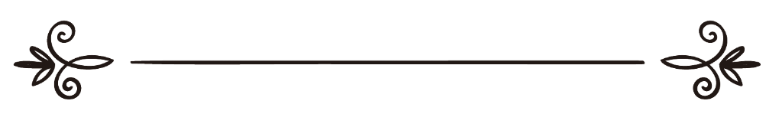 www.islamqa.infoPrijevod: Amra DacićRecenzija: Irfan KlicaFejzo Radončićترجمة:عمرة داتسيتشمراجعة:عرفان كليتسافيزو رادونتشيشZašto islam nastavlja biti uspješan u razvijenom svijetu?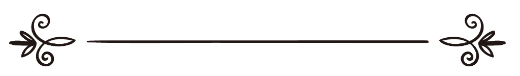 Pitanje:Zašto islam nastavlja biti uspješan i u modernom svijetu?Odgovor:Hvala Allahu.Islam nastavlja da bude uspješan u razvijenom svijetu, i bilo gdje, zato što je njegov poziv u skladu sa prirodnim sklonostima čovječanstva. Zalaže se za najbolje ljudske vrijednosti, kao što su tolerancija, ljubav, milost, istinoljubivost i iskrenost.Islam odgaja ljude i usmjerava ih ka pravilnom ponašanju, uljepšava ih dobrim manirima i vrlinama. Njegov poziv se ističe nad drugimpozivima svojim realizmom, ravnotežom i umjerenošću. Islam posvećuje dužnu pažnju i duši i tijelu. Ne potiskuje strasti, niti dozvoljava preterivanje u tom pogledu. Pravi razliku između prirodnih sklonosti ka uživanju u zadovoljstvima ovoga svijeta i razliku između zabranjenih želja koje dolaze uslijed izopačenosti i perverzije. Ljudi prigrle islam jer pronađu sigurnost, udobnost  i smirenost u njemu, vide lijek za svoje probleme i kroz njega su u stanju da riješe svoje osjećaje zbunjenosti, nervoze i izgubljenosti. Islam je urođena vjera, prirodna sklonost prema kojoj je Allah stvorio čovječanstvo. Iz tog razloga, ljudi zdravog razuma i ispravnih sklonosti prihvataju islam, kao što Ebu-Hurejre, radijallahu anhu, kaže: “Rekao je Poslanik, sallallahu alejhi ve sellem: 'Svako dijete se rađa u prirodnoj vjeri, fitretu, ( tj. u islamu)  pa ga onda njegovi roditelji odgoje kao židova, kršćanina ili medžusiju (vatropoklonika), baš kao što životinja rađa životinju (tj. životinje se rađaju kompletne bez nedostatka nekog dijela tijela), da li se dešava da ga rodi sakato bez dijelova tijela (odsječenih ušiju)?!“ Tada je Ebu-Hurejre, radijallahu anhu, proučio kur'anski ajet: “...Allahova vjera (fitra), djelo Allahovo, prema kojoj je stvorio ljude, ne treba da se mijenja Allahova vjera jer je to prava vjera.“(Bilježi Buhari, br. 1359) Pod ovim se misli da je Allah stvorio čovječanstvo sa sposobnošću da spozna istinu, prihvati tevhid i pokori se Allahu. Ljudskaprirodna sklonost je da spozna islam, da ga voli, ali loš odgoj i nevjerničko okruženje, njihovi hirovi i želje, šejtani među džinnima i ljudima, okrenu čovjeka od istine.Čovječanstvo je uistinu sklono tevhidu, kao što Poslanik, sallallahu alejhi ve sellem, prenosi od Gospodara Uzvišenog da je rekao: „Ja sam stvorio sve svoje robove pravovjernim ali su im prišli šejtani i odvratili ih od njihove vjere.“ (Bilježi Muslim) Iz tog razloga, onaj koji postane musliman nakon nevjerstva  je opisan kao „povratnik“ u islam, što je ispravnije nego reći da je konvertit. Kada islam uđe u zemlju u kojoj nema nacionalizma i pristrasnosti, velikog neznanja, brzo se širi zbog svoje snage i malog broja prepreka. Također, možete vidjeti da je islam pogodan za sve  ljude,  obrazovane i neobrazovane, muškarce i žene, stare i mlade; svako pronalazi u njemu ono što želi i što mu treba. Oni koji postaju muslimani u razvijenim zemljama, shvataju šta je civilizacija i zakon njihove zemlje, koji su proizvod ljudskih hirova i želja, uradila njima, i shvatili su obim bijede u kojoj ljudi razvijenih zemalja žive. Oni vide kako u njima prevlađuju psihičke bolesti, nervni slomovi, ludilo i samoubistva uprkos tehnološkom napretku i velikom broju otkrića, inovacija, i modrenog sistema upravljanja. To je zato što se sve to odnosi samo na fizičku stranu čovjeka, a zanemaruje se duhovnost i ne njeguje se priroda srca i duše. Allah za te ljude kaže: „...oni znaju samo spoljašnju stranu života na ovom svijetu, a prema onom svijetu su ravnodušni.“ (Kur'an, Bizantinci, 7) Islam će nastaviti da bude uspješan, Allahovom dozvolom, toliko dugo dok oni koji rade za njegovo dobro budu iskreni, i njegove pristalice ga se budu pridržavali i vjerovali i primjenjivali njegove zakone.Postojanje onih koji su malodušni i slabe volje, neće ometati njegovu ljepotu i oslabiti njegovu svjetlost. Njegova svjetlost neće posrnuti zbog nekih ljudi koji će ga napustiti ili njihove nespremnosti da ga slijede. Dovoljan je ponos ono što je islam pružio čovječanstvu na putu progresa civilizacije, i izvođenja iz tmina nepravde i neprijateljstva.A Allah je Onaj koji pomaže.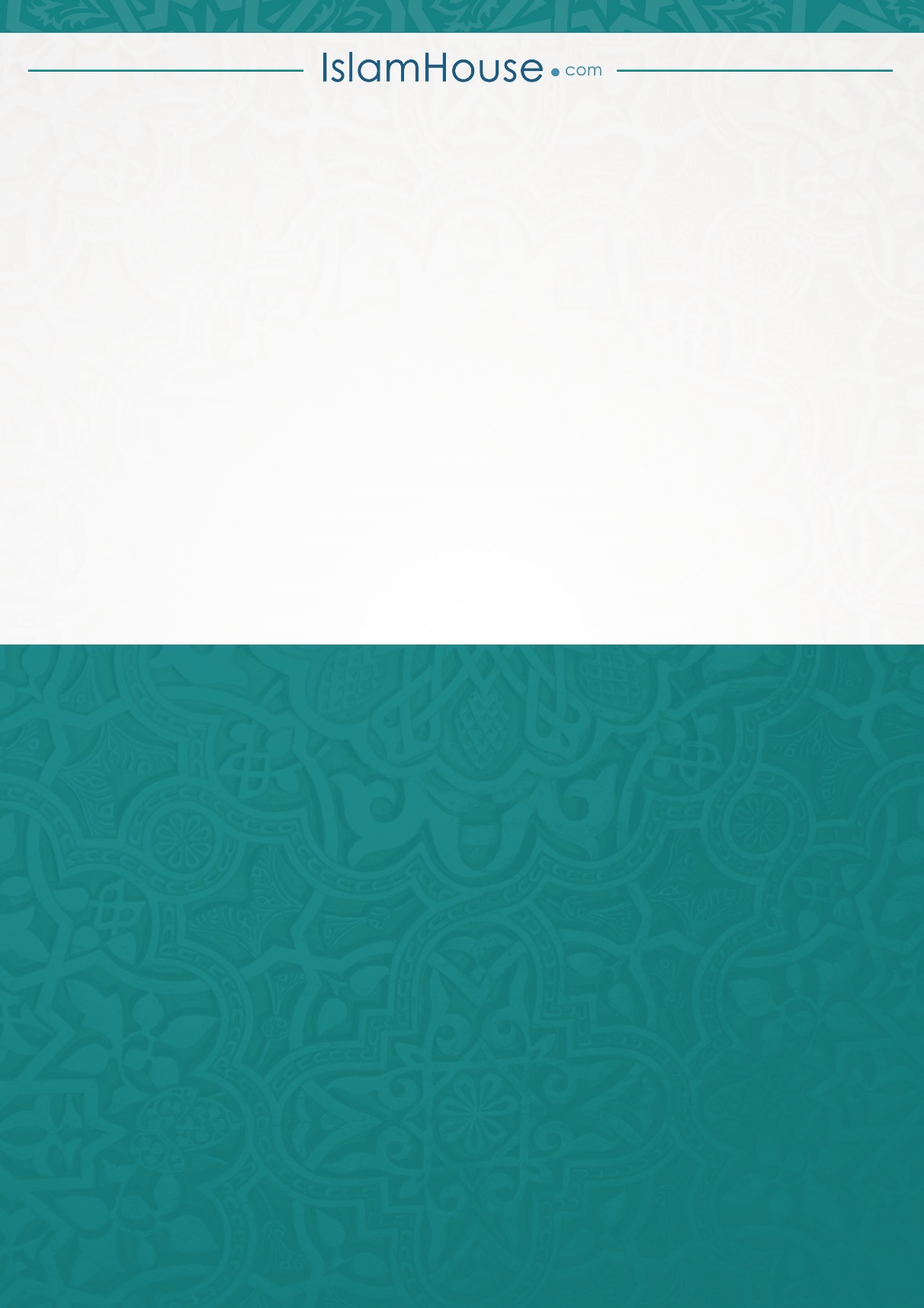 